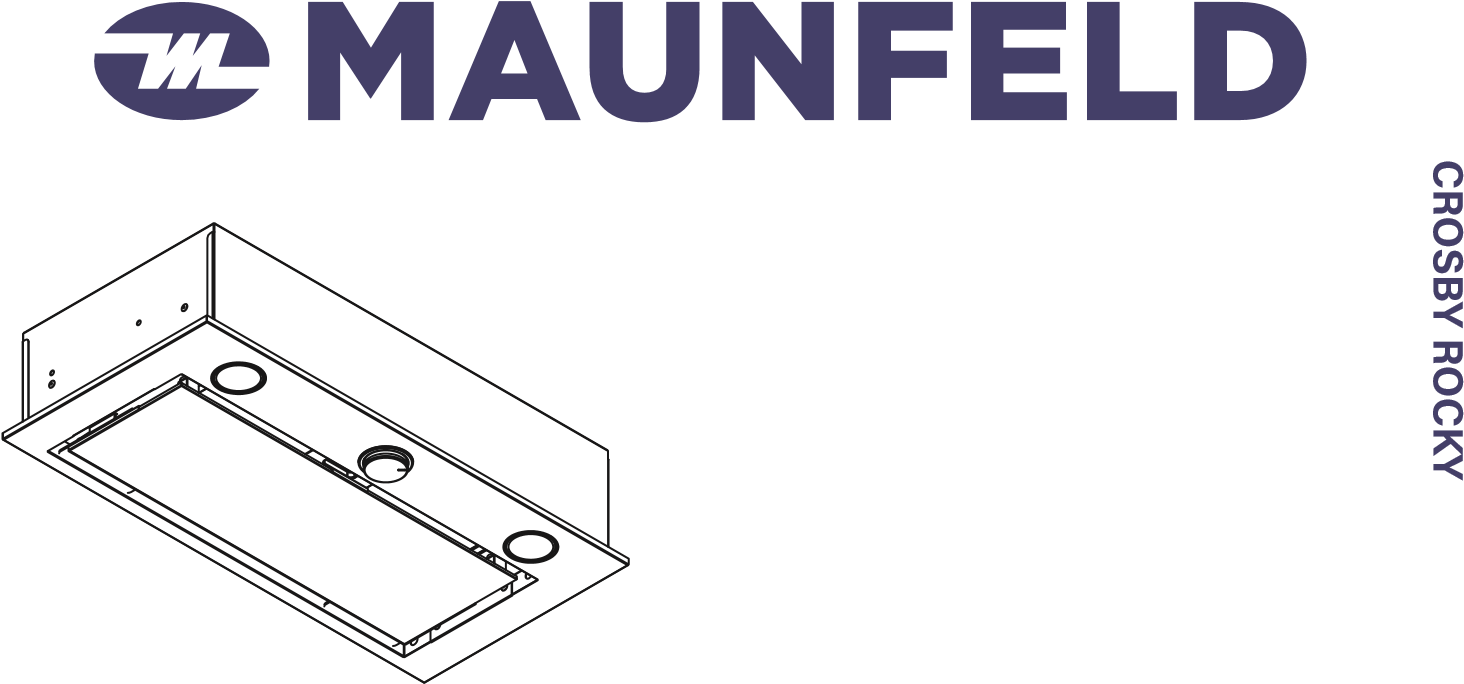 ТИП: CROSBY ROCKYИмпортёр в РФ: ООО «МАУНФЕЛД РУС»Юридический адрес: Россия, 123182, г. Москва, ул. Щукинская, д.2Дистрибьютор в РФ: Общество с ограниченной ответственностью «ВАДАН Лтд»Юридический адрес: 125424, г. Москва, Волоколамское шоссе, д.73ИНН/КПП: 7733740200/773301001Эксклюзивный дистрибьютор в РБ: ООО «Маунфелд Бай», г. Минск, ул. Янки Мавра, 47/21www.maunfeld.by; info@maunfeld.byУважаемые Господа Вы являетесь пользователем вытяжного устройства: „CROSBY ROCKY”. Это вытяжное устройство спроектировано и изготовлено с идеей выполнить Ваши ожидания и наверно будет оно составлять часть современно оборудованной кухни. Примененные в нем современные технические решения и использование новейшей технологии производства, гарантируют его высокую функциональность и эстетику. Перед монтажом, просим тщательно ознакомиться с содержанием настоящего руководства во избежание неправильной установки и обслуживания вытяжного устройства.Мы желаем Вам удовлетворения и удовольствия по поводу выбора нашей фирмы.Вытяжное устройство „CROSBY ROCKY”, предназначено для устранения или нейтрализации кухонного угара и устанавливают его постоянным образом над газовой или электрической плитами. Работая в режиме поглотителя угара, оно требует установки трубы для отвода воздуха наружу. Длина трубы (Ø150 или 120 мм) не должна превышать 4-5 м. После установки фильтра с активированным углем, вытяжное устройство может работать в режиме поглотителя запахов. В этом случае, это не требует монтажа трубы для отвода воздуха наружу. Производитель снимает с себя всякую ответственность за неполадки, ущерб или пожар, которые возникли при использовании прибора вследствие несоблюдения инструкций, приведенных в данном руководстве. Вытяжка предназначена исключительно для домашнего использования. Вытяжка может иметь дизайн, отличающийся от вытяжки показанной на рисунках данного руководства, тем не менее, руководство по эксплуатации, техническое обслуживание и установка остаются те же.! 	 Очень важно сохранить эту инструкцию, чтобы можно было обратиться к ней в любой момент. Если изделие продается, передается или переносится обеспечить, чтобы инструкция электрической или механической части изделия или в трубах рассеивания. Примечание: принадлежности, обозначенные знаком “(*)” поставляются по спецзапросу только к некоторым моделям или в случае необходимости в закупке деталей, которые не были поставлены.Внимание!поэтому, воздерживайтесь от этого в любом случае. Жаренье в большом количестве масла должно производиться под постоянным контролем, имея в виду, что перегретое масло может воспламеняться.! 	При использовании вместе с прочими аппаратами для варки, открытые части прибора могут сильно нагреваться. Что касается технических мер и условий по технике безопасности при отводе дымов, то придерживайтесь строго правил, предусмотренных регламентом местных компетентных властей.! 	Производите периодическую очистку вытяжки как внутри, так и снаружи (ПО КРАЙНЕЙ МЕРЕ, РАЗ В МЕСЯЦ с соблюдением условий, которые специально предусмотрены в инструкциях по обслуживанию данного прибора).! 	Несоблюдение инструкций по чистке вытяжки и по замене и чистке фильтров может стать причиной пожара.! 	Не используйте и не оставляйте вытяжку без правильно установленных лампочек в связи с возможным риском удара электрическим током.! 	Мы снимаем с себя всякую ответственность за неполадки, ущерб или сгорание прибора вследствие несоблюдения инструкций, приведенных в данном руководстве.Данное изделие промаркировано в соответствии с Европейской директивой 2012/19/EC по утилизации электрического и электронного оборудования (WEEE). Обеспечив правильную утилизацию данного изделия, Вы поможете предотвратить потенциальные   негативные последствия для окружающей среды и здоровья человека, которые могли бы иметь место в противном случае. Вытяжка сконструирована для работы в режиме отвода воздуха наружу или рециркуляции воздуха.Работа в режиме вытяжной системы В этом режиме испарения выводятся наружу через гибкий трубопровод, подсоединенный к соединительному кольцу. Диаметр выводной трубы должен соответствовать диаметру соединительного кольца. Внимание! Выводная труба не входит в комплект и должна быть приобретена отдельно.В горизонтальной части труба должна быть немного приподнята к верху (на около 10°) так, чтобы воздух быстрее мог выходить наружу. Если вытяжка снабжена угольным фильтром, то уберите его Подсоединить вытяжку к выводной трубе с диаметром соответствующим отверстию выхода воздуха (соединительный фланец). Установка труб с меньшим диаметром даст уменьшение мощности всасывания воздуха и резкое увеличение уровня шума. Производитель снимает с себя всякую ответственность по отношению выше сказанного.ВНИМАНИЕ! В случае работы техники в режиме вытяжной системы следует купить дополнительно кожухи, которые приобретается отдельно (они не входять в комплект).Работа устройства в режиме поглотителя (воздухоочистителя) Должен использоваться угольный фильтр, имеющийся в наличии у вашего дистрибутора. Втягиваемый воздух обезжиривается и дезодируется перед тем, как вновь возвращается в помещение через верхнюю решетку.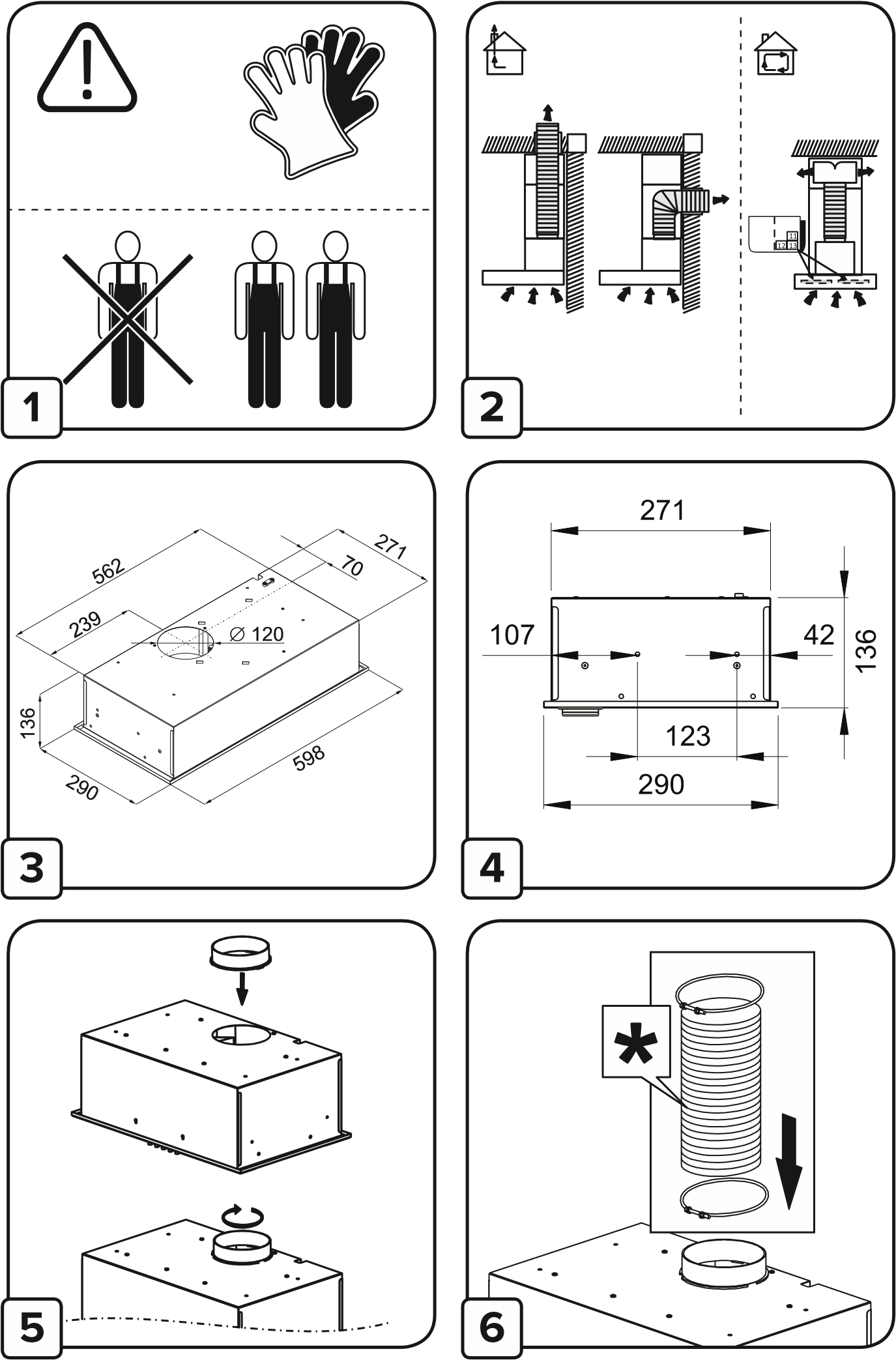 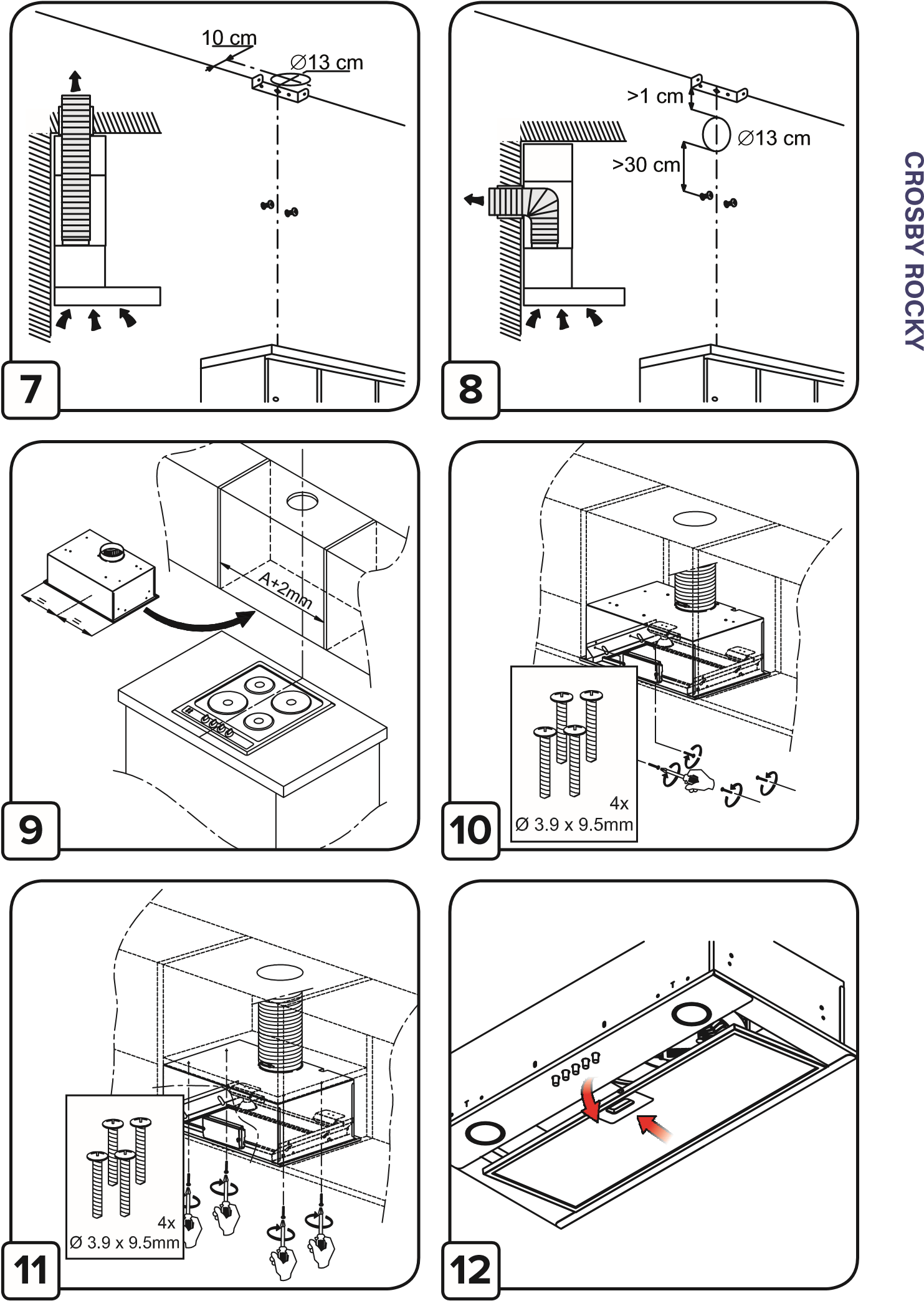 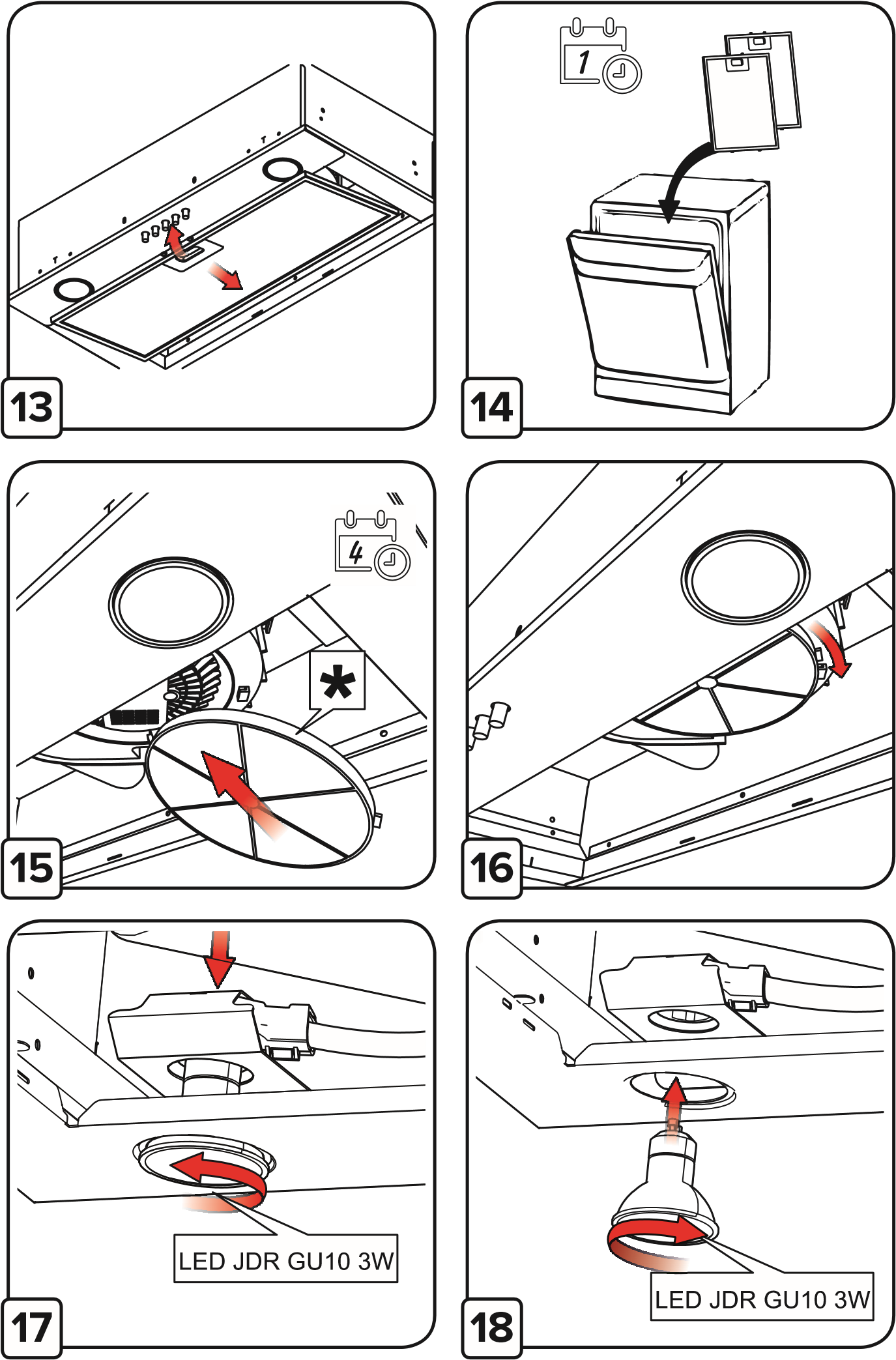 Электрическое соединение Напряжение сети должно соответствовать напряжению, указанному на табличке технических данных, которая размещена внутри прибора. Если вытяжка снабжена вилкой, подключите вытяжку к штепсельному разъему, отвечающему действующим правилам, который должен быть расположен в легкодоступном месте, что можно сделать и после установки. Если же вытяжка не снабжена вилкой (прямое подключения к сети), или штепсельный разъем не расположен в доступном месте, также и после установки, то используйте надлежащий двухполюсный выключатель, обеспечивающий полное размыкание сети при возникновении условий перенапряжения 3-ей категории, в соответствии с инструкциями по установке. Внимание! прежде чем подключить к сети питания электрическую систему вытяжки и проверить исправное функционирование ее убедитесь в том, что кабель питания правильно смонтирован. Вытяжка имеет специальный кабель электропитания; в случае повреждения кабеля, необходимо заказать его в службе по техническому обслуживанию.ФункционированиеПользуйтесь интенсивным режимом работы вытяжки в случае особо высокой концентрации кухонных испарений. Мы рекомендуем включить вытяжку за 5 минут до начала процесса приготовления пищи и оставить ее включенной в течение 15 минут приблизительно по окончании процесса.1ВКЛ/ВЫКЛ всасывания„1” – включение первой рабочей скорости устройства,„2” – вторая рабочая скорость двигателя,„3” – третья рабочая скорость двигателя, Эта регуляция, способствует подбору оптимальной скорости вентилятора при минимальной его шумности.„0” – выключатель работы двигателяВКЛ/ВЫКЛ свет Вдавить внутрь переключатель – включение/отключение освещенияУходВнимание! Прежде чем выполнить любую операцию по чистке или техническому обслуживанию, отсоедините вытяжку от электросети, отсоединяя вилку или главный выключатель помещения.ОчисткаВытяжка должна подвергаться частой очистке как внутри, так и снаружи (по крайней мере с той же периодичностью, что и уход за фильтрами для задержки жира). Для чистки используйте специальную тряпку, смоченную нейтральным жидким моющим средством. Не применяйте средства, содержащие абразивные материалы.НЕ ПРИМЕНЯЙТЕ СПИРТ!Внимание: Не соблюдение правил чистки прибора и замены фильтров может привести к риску возникновения пожара. Поэтому рекомендуем соблюдать приведенные инструкции.Снимается любая ответственность в связи с возможными повреждениями двигателя и с пожарами, возникшими вследствие неправильного ремонта или несоблюдения вышеописанных предупреждений.Фильтры задержки жираУдерживает частицы жира, исходящие от плиты. Фильтр следует зачищать ежемесячно (или когда система индикации насыщения фильтров, если она имеется в Вашей модели, указывает на данную необходимость) не агрессивными моющими средствами, вручную или в посудомоечной машине при низкой температуре и экономичном цикле мытья. При мытье в посудомоечной машине может иметь место некоторое  обесцвечивание фильтра задержки жира, но его фильтрующая характеристика остается абсолютно неизменной. Для снятия фильтра задержки жира потяните к себе подпружиненную ручку отцепления фильтра.Угольный фильтрУгольные фильтры используются только тогда, когда вытяжка не подключена к вентиляционному каналу. Фильтры с активированным углем имеют свойство впитывания запахов до полного впитывания. Не подлежат регенерации либо очистке, должны меняться, по меньшей мере, раз в два месяца, Снять металлический жироулавливающий фильтр Затем новый угольный фильтр наложить на жироулавливающий фильтр, во избежание выпадения фильтра, использовать крепитель.Гарантийные обязательства и условия.При обнаружении в товаре  скрытых дефектов заводского характера покупатель имеет право  на их бесплатное устранение в период гарантийнего срока. Срок устранения недостатков учитывает время, необходимое для доставки товара в сервисные центры, но не может превышать два месяца с момента обращения  Покупателя  Продавцу. Возврат или обмен товара возможен только в том случае. Если свойства товара не позволяют устранить эти дефекты.Гарантийный срок: Устанавливается предприятием-изготовителем товара и соответствует указанному в паспорте изделия. При нахождении товара в ремонте гарантийный срок продляется на время ремонта.Гарантийноеобслуживание не производится при: несоблюдении правил хранения, транспортировки, подключения, условий Руководства по эксплуатации, использовании не стандартных расходных материалов; Механических повреждениях, попадания внутрь изделия посторонних предметов, веществ, жидкостей, насекомых и т.п.; При нарушении целостности пломб и контрольных винтов. наличии следов не санкционированного вскрытия изделия потребителем Отсутствие техпаспорта, не совпадении  заводских номеров в паспорте,на изделии и в гарантийном талоне; Неполной комплектации изделия Использовании не для бытовых целей и не по назначению Возникновении неисправности в результате действия нерепреодолимой силы.3. Место проведения гарантийного ремонта. Товары, имеющие специализированные мастерские гарантийного ремонта от заводов-изготовителей обслуживаются в этих мастерских. (Перечень специализированных гарантийных мастерских имеется в паспорте изделия или у продавца товара). ГАРАНТИЙНАЯ КАРТАНазвание продукции ....................................................Модель ....................................................Дата продажи .................................................... Печать торгующей организации ....................................................ГАРАНТИЙНЫЕ ОБЯЗАТЕЛЬСТВАГарантия на изделие - 12 месяцев с даты продажи.Гарантия не распространяется на изделия, имеющие механические повреждения, либо повреждения возникшие в результате неправильной эксплуатации.Гарантия не распространяется на электрические лампочки подсветки и на стёкла.В случае неисправности по вине производителя или при выходе из строя в течение гарантийного срока изделие ремонтируется в течение 1 месяца.Пункты сервисного обслуживания........................................................................................................всегда была с ним.!  Внимательно прочитать инструкции: в них находится важная информация по установке, эксплуатации и безопасности.!  Запрещается выполнять изменения в ! Не подключайте прибор к электрической сети, пока операции по установке полностью не завершены. Прежде чем приступить к операциям по очистке или уходе отсоедините вытяжку от сети, вынув вилку или выключив общий выключатель электрической сети.! Для выполнения всех операций по установке и уходу используйте рабочие перчатки.! Дети или взрослые не должны пользоваться вытяжкой, если по своему физическому или психическому состоянию не в состоянии этого делать, или если они не обладают знаниями и опытом необходимыми для правильного и безопасного управления прибором.! Не оставляйте детей без присмотра, чтобы они не играли с прибором.! Не используйте вытяжку, если решетка неправильно установлена!! Категорически запрещается использовать вытяжку в качестве опорной плоскости, если это специально не оговорено.! Обеспечьте надлежащий воздухообмен помещения, когда Вы используете вытяжку в кухне одновременно с другими приборами на газу или на другом горючем.! Вытягиваемый воздух не должен выбрасываться наружу через воздуховод, используемый для выброса дымов от приборов с газовым сжиганием или с питанием другими горючими.! Категорически запрещается готовить блюда “под пламенем”, поскольку свободное пламя может повредить фильтры и стать причиной пожара; !  Использовать трубу с минимально необходимой длиною.!  Использовать трубу с наименьшим количеством изгибов (максимальный угол изгиба: 90°).!  Избегать резкого изменения сечения трубы.!  Внутренняя поверхность используемой трубы должна быть как можно более гладкой.!  Материал трубы, должен быть утвержден, согласно нормативу.ТЕХНИЧЕСКИЕ ДАННЫЕДата сдачи в ремонтДата окончания ремонтаПродление гарантииОпись произведенных работ, замен деталейПодпись и печать ремонтной мастерскойДата сдачи в ремонтДата окончания ремонтаПродление гарантииОпись произведенных работ, замен деталейПодпись и печать ремонтной мастерскойДата сдачи в ремонтДата окончания ремонтаПродление гарантииОпись произведенных работ, замен деталейПодпись и печать ремонтной мастерской